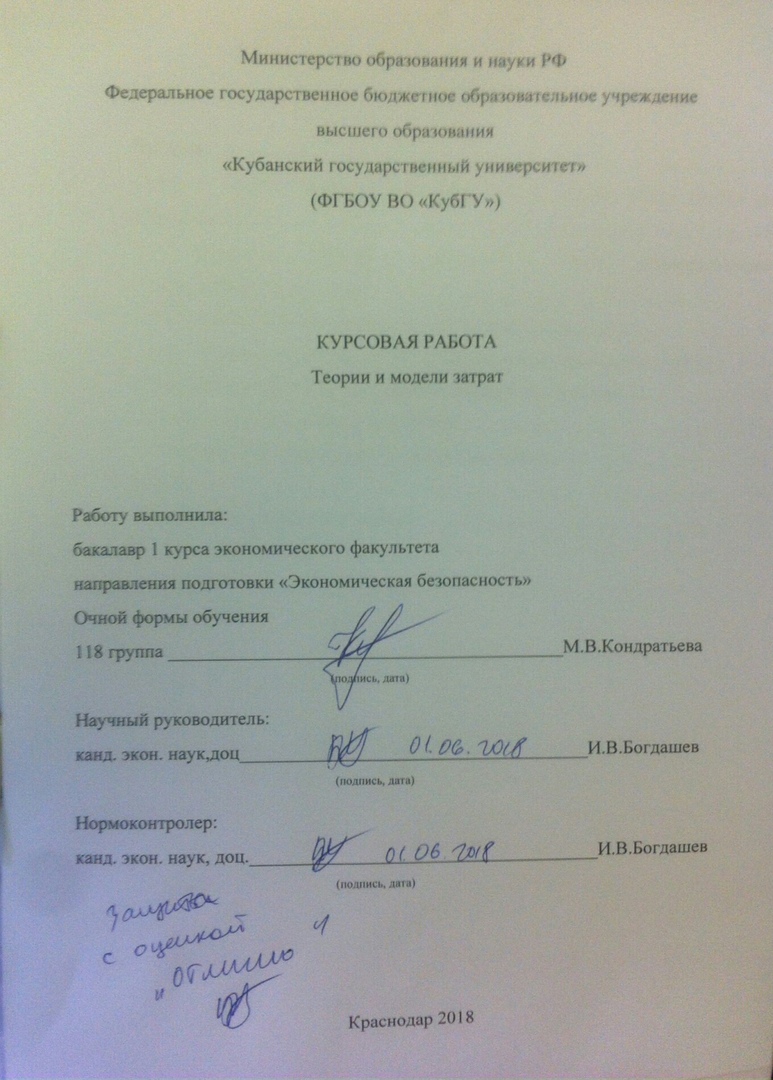 Министерство образования и науки РФ Федеральное государственное бюджетное образовательное учреждение высшего образования «Кубанский государственный университет» (ФГБОУ ВО «КубГУ»)                                               КУРСОВАЯ РАБОТАТеории и модели затратРаботу выполнила: бакалавр 1 курса экономического факультета  направления подготовки «Экономическая безопасность» Очной формы обучения 118 группа __________________________________________М.В.Кондратьева                                                       (подпись, дата) Научный руководитель: канд. экон. наук,доц_____________________________________И.В.Богдашев                                                        (подпись, дата) Нормоконтролер: канд. экон. наук, доц._____________________________________И.В.Богдашев                                                        (подпись, дата)                                                   Краснодар 2018 Содержание Введение ................................................................................................................... 2 Глава 1 Теоретические и методологические основы учёта затрат на производство ............................................................................................................ 4 1.1 Сущность, основные принципы и задачи калькулирования себестоимости продукции ................................................................................... 4 	1.2 	Объекты калькулирования себестоимости продукции ........................... 8 	1.3 	Модели учёта затрат на производство продукции (работ, услуг) ....... 12 Глава 2 Характеристика современных моделей учета затрат .......................... 15 2.1 Современные модели учета затрат ............................................................. 15 2.2 Характеристика системы учета полных затрат ......................................... 24 Заключение ............................................................................................................ 29 Список используемых источников ...................................................................... 32 Введение Основными задачами развития экономики на современных этапах является увеличение результативности производства, а также занятия устойчивой позиции компаний на внутренних и международных рынках. Хорошо известно, что потребителей в первую очередь интересует качество продукций и их цены. Чем выше первый показатель и ниже второй, тем лучше и выгоднее для покупателей и производителей. Резервы улучшения данных показателей как раз и заключены в себестоимости продукций. Себестоимость продукций компании складывается из затрат, которые связаны с использованием в процессах производства природных, материальных, трудовых ресурсов, основных фондов, а также затрат на реализации продукций. Систематические снижения себестоимости промышленной продукции – одно из главных условий повышения результативности промышленного производства. В связи с этим важные роли в деятельности организаций занимают процессы планирования, контроля затрат и их учет. Вследствие этого центральное место в системе бухгалтерского управленческого учета принадлежит учету затрат на производство и калькулирование себестоимости продукций, так как от их организаций в существенной степени зависит определение итогов хозяйственной деятельности, ценообразование, действенность управленческих решений на базе современных и достоверных информаций. Подход к структурно – логическому моделированию системы учета, а именно его формализаций и интерпретаций, взаимосвязи с качеством продукций, снижением затрат ведет к результативности производства в целом. Цель работы – рассмотреть теории и модели затрат на предприятии, предложить способы их решения. Задачи:  раскрыть сущность, основные принципы и задачи калькулирования себестоимости продукции; рассмотреть объекты калькулирования себестоимости продукции; исследовать модели учёта затрат на производство продукции (работ, услуг); рассмотреть современные модели учета затрат; дать характеристику системы учета полных затрат и дать предложения по их снижению. Объект – затраты на производстве. Предмет – модели учета затрат. Для выполнения курсовой работы были изучены: основные нормативные документы, такие как Закон РФ №129-ФЗ «О бухгалтерском учете», Положение по бухгалтерскому учету «Учет материальнопроизводственных запасов», положение по бухгалтерскому учету «Расходы организации»; учебники и учебные пособия следующих авторов: Вахрушиной М.А., Николаевой О.Е, Кондракова Н.П., Савицкой Г.В. и других. Методами исследования, используемыми в работе явились методы научного познания, метод наблюдения, анализа.  Структурно работа состоит из введения, двух глав, заключения и списка литературы.  Глава 1 Теоретические и методологические основы учёта затрат на производство 1.1 	Сущность, основные принципы и задачи калькулирования себестоимости продукции Одна из главных проблем управления затратами — калькулирование себестоимости продукции (работ, услуг). В русском языке слово «калькуляция» (от лат. calculatio— вычисление) появилось во второй половине XIX в. и означало исчисление себестоимости. В современной экономической литературе калькулирование определяется как совокупность экономических приемов определения себестоимости единицы отдельных видов продукции, выполненных работ, оказанных услуг. Калькулирование представляет собой научно обоснованный расчет стоимости определенного продукта (его подразделения или части) предприятия, его подразделений и процессов для целей управления производством, экономического обоснования цен, планирования показателей и проектных предложений [2, c.90]. В процессе калькуляции затрат затраты измеряются количеством продуктов, произведенных и проданных, в результате этих расчетов определяется себестоимость единицы продукции. Этот процесс обеспечивает своевременное, полное и точное отражение затрат и контроль за использованием ресурсов в процессе производства и продаж [10, c.67]. Учет иностранного менеджмента неоднороден, можно проследить два направления - американский и европейский, в основном, западногерманский учет. Основное различие между ними - это отношение к процессу калькуляции затрат. В американском учете больше внимания уделяется оперативному контролю, поскольку он позволяет вам активно вмешиваться непосредственно в процесс формирования стоимости. Европейский учет направлен на точный расчет стоимости производства. В отечественной теории и практике в связи с разнообразием проблемы она изучалась по нескольким направлениям: Общие вопросы учета и расчета издержек производства, методологии и организации отражены в работах А. Ф. Аксененко, В. Б. Ивашкевича, В. Ф. Пали, А. Ш. Маргулис ", П. С. Безруких, М. А. Бахрушина, И. А. Басманов и др .; вопросы учета и расчета издержек производства на предприятиях различных отраслей промышленности рассматриваются в работах М. И. Бакановой, КМ. Капалуа, В. А. Белобородова, А. П. Чекати, с. П. Новиченко и др .; отдельные вопросы - методы учета затрат и расчета стоимости рассматриваются в работах Ф. А. Аксененко, с. П. Новиченко, В. Б. Ивашкевич, П. С. безруких, В. Э. последнеговицова и др [3].; вопросы бухгалтерского учета и расчета производственных издержек в зарубежных странах рассматриваются в исследовании В. И. Ткач, М. В. Ткач, К. Друри, Б. Нельса, С. А. Стуков, А. Д. Шеремет, К. Т. Хорнгрен, Джон. Фостер, А. Роговой, С. С. Сатубалдин, Д. К. Харрисон, Т. Дауни, И. С. Мацкевичюс. Задачи расчета себестоимости продукции определяются с целью расчета и могут быть сформулированы следующим образом [3, c.87]: достоверный расчет фактической стоимости единицы продукции, работ и услуг определенных типов; контроль за расходами, соблюдение применимых норм и стандартов затрат; определение доходности продукции и факторов, определяющих ее уровень; оценка эффективности предприятия, его отдельных единиц при сравнении затрат и результатов; предоставление информации для анализа резервов сокращения затрат. Условно расчет стоимости производства (работ, услуг) можно разделить на три этапа. Первый рассчитывает стоимость всех продуктов в целом, второй - фактические затраты на каждый продукт, третий - стоимость единицы продукции, выполненных работ, оказанных услуг. Фактически, процесс вычисления более сложный и чередуется с процессом издержек Zeta. Раньше операционные расчетные системы имели одну цель - оценить запасы готовой продукции и полуфабрикатов собственного производства, необходимые для отечественного производства, подготовки внешней отчетности и определения прибыли [5, c.76]. Современные системы калькуляции более сбалансированы, поскольку содержащаяся в них информация позволяет не только решать традиционные проблемы, но и прогнозировать экономические последствия таких ситуаций: целесообразность дальнейшего производства; установление оптимальных цен на продукцию; оптимизация ассортимента продукции; целесообразность обновления существующих технологий и механизмов; оценка качества управленческого персонала [6, 87c]. Кроме того, расчет является основой трансфертного ценообразования. Расчет стоимости продукции (работ, услуг) на любом предприятии, независимо от его деятельности, размера и формы собственности, организован в соответствии с определенными принципами, которые указаны на отдельных предприятиях, с учетом специфики отрасли и производственных характеристик: научная классификация затрат; создание объектов учета затрат, объектов расчета и расчетных единиц; выбор метода распределения косвенных затрат; дифференциация затрат по периодам; раздельный учет текущих затрат и капитальных вложений; выбор метода учета затрат и расчета себестоимости продукции (работ, услуг). Конечный результат расчета стоимости производства (работ, услуг) - подготовка расчетов. В зависимости от времени и порядка их составления выделяются в планировании, нормативной, ожидаемой (предварительной) и бухгалтерской (фактической) калькуляции, покрытии расходов, они делятся на производственный и полный (коммерческий) расчет [7, c.37]. Плановый расчет производится по разработанной продукции, предусмотренной производственной программой на плановый период, на основе норм и оценок, действующих в начале этого периода, и предназначен для расчета плановой себестоимости. Вид такого расчета - проект или расчет, расчет, который производится по вновь разработанным, освоенным продуктам и заказам, которые выполняются в единовременном порядке при отсутствии норм потребления. Стандартный расчет отражает уровень издержек производства, рассчитанный на основе норм сырья, материалов, заработной платы производственных работников и других затрат, действующих на начало отчетного периода. Он используется только тогда, когда компания использует стандартный метод планирования и учета затрат. В отличие от запланированных, в нормативных расчетах в процессе производства, разъяснения производятся по мере изменения правил [11, c.65]. Несмотря на то, что запланированные и стандартные затраты выполняют каждую роль, они взаимосвязаны. В этой связи планируемая стоимость определяется как средневзвешенное значение стандартных затрат за определенный период времени. Взаимосвязь между нормативными и плановыми издержками. Ожидаемый расчет производится за последние девять месяцев (то есть 1 октября) текущего года по фактическим и ожидаемым данным о себестоимости продукции за оставшийся период до конца отчетности. Отчетность или фактический расчет отражает совокупность всех издержек производства и продаж. Он составлен в соответствии с бухгалтерскими данными о фактических затратах путем деления суммы затрат на производство общего объема продукции за отчетный период на количество продуктов, произведенных за тот же период, и отражает экономические результаты предприятия [8, c.65]. Самостоятельная оценка стоимости включает фактическую стоимость рабочей силы, фактические затраты бригадного генерала (всего завода), стоимость услуг вспомогательных производств и запасы для планирования и учета цен. Он отражает фактическую стоимость ресурсов в плановых ценах и является своего рода бухгалтерским учетом. При составлении параметрического расчета в качестве единицы расчета используется не только конкретный продукт, но и его технико-экономические параметры. Расчет производства основан на себестоимости себестоимости данных и включает сумму отклонений фактической стоимости запасов, вспомогательных производственных услуг от запланированных учетных цен и общих расходов по смете. 	1.2 	Объекты калькулирования себестоимости продукции Определение объектов учета затрат, объектов калькуляции, а также калькуляционных единиц - это один из важных принципов, посредством которого организуется процесс калькулирования себестоимости в любой организации. Очень часто объекты учета затрат не совпадают с объектами калькулирования. 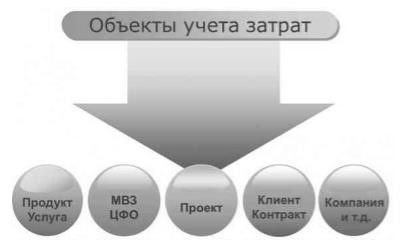 Рисунок 1 – Объекты учета затрат На рисунке 1 показаны объекты учета затрат. Ими являются: продукт или услуга; МВЗ ЦФО; проекты; клиенты или контракты; - компании. Объекты учета затрат представлены местами их возникновения, видами и группами однородных изделий или услуг. Их выбор определяется особенностями технологического процесса, технических параметров продукции, типологии производства и другими характеристиками. Места возникновения затрат могут быть представлены структурными единицами и подразделениями организации, которые являются первоначальными потребителями производственных ресурсов [8, c.75].  Объекты калькулирования предназначены для реализации и являются носителями затрат. В некоторых отраслях объекты калькулирования укрупняются относительно одного вида изделий или наоборот происходит их разукрупнение. Объекты имеют тесную экономическую связь с единицами калькуляции, представляющие собой единицу измерения калькуляционного объекта.  Данные единицы являются средством измерения потребительской стоимости продукта и связаны с их специфическими свойствами. Выбор калькуляционной единицы определяется особенностями производства и самой выпускаемой продукции. На практике применяются [5, c.65]: натуральные единицы, например штуки, метры, тонн и т.д.;  условно-натуральные единицы, например 1000 пар обуви одного типа;  единицы времени, например часы, машино-часы;  единицы работы, например, объем перевезенного груза. Из всех калькуляционных единиц для калькулирования используется только один основной измеритель. Часто он совпадает с единицами измерения объема продукции, работ. Выбор объекта калькулирования зависит выбора метода калькулирования себестоимости.  Объектом калькулирования при позаказном методе признается отдельный производственный заказ. Заказ - это заявка клиента на обозначенное количество изделий специально изготовленных для него в соответствии с договором [12, c.88].  Объектом учета и калькулирования себестоимости при поиздельном методе калькулирования, или как его еще называют подетальном методе, является изделие или же группа однотипных изделий. Учет затрат ведется по каждому изделию или консолидированной группе однородных изделий в разрезе определенной номенклатуры калькуляционных статей затрат.  Себестоимость единицы продукции в данном случае это отношение суммы всех затрат на производство изделия к общему количеству изделий данного вида произведенных в определенный промежуток времени. Сущность попередельного метода состоит в том, что все прямые затраты отражаются в текущем учете по переделам производства, а не по изделиям. Таким образом, объект калькулирования в данном случае – это продукт определенного законченного передела. Передел представляет собой часть технологического процесса, которая заканчивается выпуском готового полуфабриката, который можно отправить в следующий передел или реализовать на сторону [12, c.66]. Обоснованный выбор номенклатуры объектов калькулирования является основным условием достоверности расчитанных калькуляций, обеспечивает наличие необходимой информации о себестоимости изделий или работ, определяет структуру калькуляционного учета.  Номенклатура объектов калькулирования разрабатывается в каждой организации с учетом вида производства, ассортимента выпускаемой продукции, ее технологической сложности, уровня унификации и иных признаков, которые характеризуют принадлежность затрат.  Объект калькулирования можно назвать носителем затрат. Например, в добывающей промышленности и энергетической отрасли отсутствует незавершенное производство и выпускается один вид продукции, расходы накладные отличаются небольшим удельным весом Соответственно объект учета затрат совпадает с объектом калькулирования, т.е. с видом продукции.  Отрасли со значительным уровнем унификации частей изделий между собой укрупняют объекты калькуляции по признаку однородности производимых изделий. Однородными при этом признают виды продукции, характеризующиеся общностью технологии, конструкции, наличием общих составляющих элементов, производимых из однородных материалов, с одинаковой материалоемкостью и трудоемкостью [9, c.46]. Однородные группы часто создаются в индивидуальных производствах, в производстве мелкосерийных изделий в отношении элементов с общей применяемостью в разных заказах. При этом в отдельный объект калькулирования выделяют оригинальные детали и узлы, относящиеся к конкретным заказам. Внутри однородных групп калькулируются определенные виды изделий. Объектами калькулирования на предприятиях с длительным производственным циклом сложных изделий являются обособленные части данных изделий.  Неправильный выбор объекта калькулирования, нарушение принципов разработки номенклатуры объектов могут привести к искажению данных о реальной себестоимости изделий, а также обезличиванию издержек по отношению к видам произведенной продукции или выполненных работ [13, c.87].  Принципы формирования объектов учета затрат и объектов калькулирования в первую очередь обусловлены единством метода учета затрат и способов калькулирования. 	1.3 	Модели учёта затрат на производство продукции (работ, услуг) В России сегодня используется несколько методов учета затрат и расчета себестоимости, среди которых самые распространенные: попередельный; позаказный; попроцессный (простой); нормативный. Среди западных можно выделить такие, как: стандарт-костинг; директкостинг; система Just In Time (точно вовремя); ABC-костинг; таргет-костинг. Попередельный метод Метод используется в массовом производстве с последовательной обработкой сырья (нефтепереработка, металлургия, химическая промышленность, текстильная промышленность и т. Д.), Который осуществляется на нескольких завершенных этапах (этапы, обработка). Он используется, если по окончании каждого из них не продукт, а полуфабрикат. Его можно использовать как в собственном производстве, так и продавать на стороне [5, c.96]. Суть метода заключается в том, что прямые затраты на производство формируются (регистрируются) не по типу продукта, а по обработке. Отдельно рассчитывается стоимость производства каждого перераспределения (даже если речь идет о выпуске нескольких типов). Косвенные расходы распределяются пропорционально установленным основаниям. Попередельный метод учета затрат и расчета себестоимости продукции может быть: бесполуфабрикатным - при передаче детали между переделами передается только количество, без себестоимости; полуфабрикатным - себестоимость рассчитывается по каждой стадии производства изделия [10, c.86]. Позаказный метод Этот метод используется при индивидуальном и мелкосерийном производстве отдельных партий сложных продуктов (судостроение, машиностроение) или при производстве изделий в соответствии с техническими условиями заказчика. Объектом бухгалтерского учета является отдельный производственный заказ. Суть этого метода заключается в том, что прямые основные издержки производства учитываются в контексте расчетных позиций для производственных заказов. Оставшиеся расходы отправляются в исходное положение и включаются в стоимость заказов путем распределения. До выполнения заказа все производственные издержки, связанные с ним, считаются незавершенными. По окончании работы определяется индивидуальная стоимость единицы товара (заказа) [8, c.75]. Попроцессный метод Этот метод используется в отраслях с ограниченным ассортиментом продукции и там, где нет работы или немного (в горнодобывающей промышленности, электростанциях и т. Д.). Прямые и косвенные затраты включаются в расчет стоимости всей продукции готового продукта. Средняя стоимость единицы продукции определяется путем деления суммы всех затрат за отчетный период на количество готовой продукции, выпущенной за отчетный период. Преимущества этой системы включают в себя тот факт, что она требует меньше бизнес-операций. Однако точность получаемой стоимости одного продукта низкая. Стандартный метод Этот метод используется в обрабатывающих производствах массового и серийного производства различных и сложных изделий (машиностроение, металлообработка, шитье, обувь, производство мебели и др.). Нормой является минимальная стоимость, требуемая для производства продукции определенного качества. Это научно обоснованный показатель, в котором выражается мера затрат на рабочую силу, временные, материальные и финансовые ресурсы, необходимые для производства продукта. Стандарт - норма, которая характеризует оценочную потребность в натуральной или стоимостной форме, выраженную в абсолютном или относительном выражении. Стандарт инвентаризации - оптимальный размер запасов, обеспечивающий бесперебойную продажу товаров при минимальных затратах [8, c.46]. Стандартный расчет - сумма затрат, которые компания будет тратить на единицу продукции, с учетом норм и стандартов в разделе статьи. Суть метода заключается в следующем: Определенные виды издержек производства учитываются в соответствии с действующими стандартами, предусмотренными нормативными расчетами. Отдельно они ведут оперативные отчеты об отклонениях фактических издержек от действующих норм, указывая на место возникновения отклонений, причин и виновников их формирования; учитывать изменения, внесенные в текущие нормативы затрат в результате введения организационных и технических мер, и определять влияние этих изменений на себестоимость продукции. Отклонения определяются методом документации или инвентаризацией. Глава 2 Характеристика современных моделей учета затрат 2.1 Современные модели учета затрат На сегодняшний день большинство российских организаций сталкивается с проблемой неконтролируемого и необоснованного роста затрат. В условиях нестабильной экономики и жесткой конкуренции, для сохранения производства прибыльным, преимуществом организации, безусловно, становится низкая себестоимость продукции. Себестоимость продукции – важный показатель компании, снижение которого имеет важное значение, поскольку является одним из решающих источников увеличения накоплений для целей расширения производства и повышения благосостояния персонала. Экономический результат от любой деятельности в упрощенном виде определяется как разность между выручкой от продажи продукции и затратами на её производство и реализацию [9, c.42]. В связи с этим очень важно правильно и эффективно организовать учет затрат на предприятии, используя самые современные достижения производственного учета в данной области, что позволит контролировать затраты на всех стадиях. Выбор метода расчета себестоимости и распределения затрат может оказаться одним из ключевых факторов правильности управленческих решений. Поэтому, в условиях экономического кризиса, перед российскими организациями стоит задача создания системы формирования информации о затратах и себестоимости продукции (работ, услуг) позволяющей осуществлять грамотное руководство в любой возникающей хозяйственной ситуации. В настоящее время в мире приобретают распространение системы учета затрат и расчета себестоимости такие, как [12, c.85]: «стандарт-костинг»; «директ-костинг»; система «Just In Time» (точно вовремя); «ABC-костинг»; «таргет-костинг»; «кайзен-костинг». Рассмотрим современные системы калькулирования себестоимости, которые не только дополняют возможности традиционных методов, но и обеспечивают преимущества в конкурентной среде. Появление и распространение различных методов учета затрат было обусловлено необходимостью оперативного регулирования себестоимостью. Данные возможности не мог дать калькуляционный учет, так как его информация – это информация о «прошлых затратах», которая не является актуальной для принятия эффективных управленческих решений. Для решения возникшей проблемы в период с 1911 по 1930 годы появилась концепция учета затрат «стандарт-костинг». Метод широко распространен в западных странах, а сейчас успешно применяется и в России. Данная система построения учета затрат, характерна тем, что в учете отражаются не те затраты, которые уже понесены, а те, которые должны быть (запланированы). Преимущественно применяется в производствах, где цены на используемые ресурсы относительно стабильны, а изделия не изменяются в течение длительного времени [8, c.46]. Метод схож с расчетом нормативной себестоимости. Основу данной системы составляют следующие принципы: предварительное нормирование затрат по элементам, а также статьям затрат; составление нормативных калькуляций на изделие и его отдельные части; раздельный учет затрат и отклонений нормативных; анализ отклонений; внесение уточнений в калькуляции при изменении норм. Нормы затрат рассчитываются предварительно по статьям расходов: основные материалы; оплата труда производственных рабочих; общепроизводственные расходы; коммерческие расходы. Причем нормы расхода рассчитываются и устанавливаются в расчёте на единицу изделия в натуральном и стоимостном измерении с учетом запланированного объёма производства. Пересмотр нормативов не рекомендуется и допускается только в случае каких-либо существенных изменений в технологическом процессе производства. В течение отчетного периода выявляются и учитываются отклонения фактических расходов от нормативных. Отклонения накапливаются и относятся непосредственно на финансовые результаты деятельности предприятия. При этом очень важно разделить выявленные отклонения по причинам и их проанализировать. Таким образом, с помощью метода «стандарт-костинг» можно выявить резервы снижения фактических издержек до запланированных затрат и принять целесообразное управленческое решение. Однако, в данном методе недостатки также присутствуют. Например, каким образом должны устанавливаться стандарты расходов, то есть, как их подсчитать? Одни считают, что нормативы должны быть практически невыполнимы – это будет способствовать стремлению компании к их выполнению, а также к экономии запасов и повышению производительности [9, c.47]. Другие, наоборот, считают, что стандарты должны быть достижимыми, иначе теряется смысл в их разработке, но при этом нормативы нужно устанавливать посредством серьёзного анализа и расчетов. Определенные сложности также вызывает процесс разработки и распределения затрат не связанных с выпуском конкретной продукции, например, затраты по управлению предприятием, такие как информационные расходы, расходы на аудиторское обслуживание, аренда офисных помещений и т.д.. Указанные расходы довольно сложно стандартизировать и с точностью отнести на определенный вид выпускаемой продукции, не исказив при этом реальную себестоимость. Таким образом, недостатки метода «стандарткостинг» послужили своеобразным толчком для появления других методов распределение затрат, имеющих своей целью повысить эффективность управления издержками [3]. 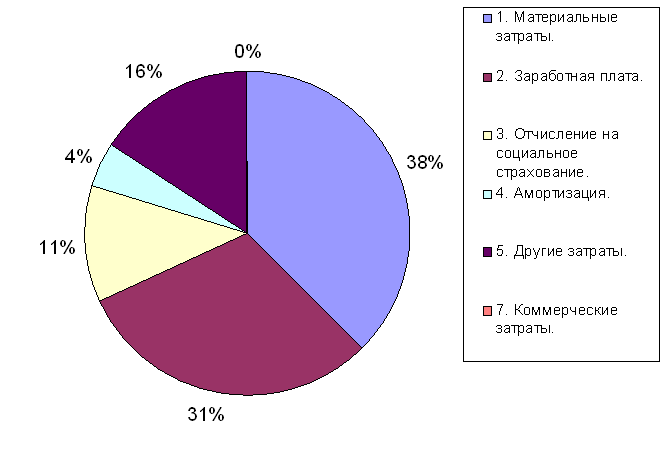 Рисунок 2 – Виды затрат в компаниях Одной из таких концепций стала теория«директ-костинг»,котораябыла внедрена в практику в период с 1936 по 1953 года. Используется в компаниях с низким уровнем постоянных затрат, с легко определяемым результатом работы и измеряемым количественно. Российскими бухгалтерскими стандартами не разрешается в полном объеме использовать эту систему учета для целей составления внешней отчетности и расчета налогов. Применяется во внутреннем учете для анализа и обоснования управленческих решений, касающихся безубыточности производства и ценообразования. В основе данного метода лежит исчисление сокращенной себестоимости продукции, определение маржинального дохода. Используя уравнение маржинального дохода, определяется объем производства, при котором выручка предприятия соответствует величине всех переменных и постоянных затрат, а прибыль в этом случае равна нулю. Меняя объём производства и сумму выручки можно установить желаемый размер прибыли и варьировать уровнем рентабельности продукта. Метод позволяет оперативно управлять издержками в случаях часто меняющихся цен поставщиков, даёт информацию о наиболее выгодных комбинациях ассортимента, позволяет определить какой вид продукции более рентабелен, упрощает нормирование, планирование, учет и контроль затрат. Однако, не всегда возможно предельно четко и правильно классифицировать затраты, чтобы не исказить в конечном итоге себестоимость. Если затраты должным образом не проанализированы и разделены неточно на переменные и постоянные, то это колоссально искажает себестоимость [5]. Для успешной деятельности организации необходима информация о максимально точной индивидуальной себестоимости, а это означает, что происходит повышение требований к надежности показателя себестоимости, который во многом зависит от применяемых методов распределения косвенных расходов. Еще на стадии проектирования продуктов требуется информация о себестоимости, а это порождает необходимость прогнозного калькулирования. Недостатки в рассмотренных методах привели к созданию таких систем калькулирования, как «точно в срок», «ABC-костинг», «кайзенкостинг», «таргет-костинг». Метод «Just In Time» (точно в срок) – сущность системы сводится к отказу от производства продукции крупными партиями. Взамен этого создается непрерывно-поточное предметное производство. В основу системы положен принцип: «Ничего не будет произведено, пока в этом не возникнет необходимость». Снабжение производства осуществляется малыми партиями по необходимости, в результате чего достигается снижение уровня запасов товарно-материальных ценностей. Система «точно в срок» нацелена на исключение хранения избыточного запаса, насколько это возможно, тем самым снижая соответствующие затраты. Все протекающие на предприятии процессы снабжения, производства, продаж организованы таким образом, чтобы максимально снизить непроизводительные затраты, ликвидировать операции и процессы, не дающие дополнительных улучшений продукции или услуг. Использование данного метода позволяет организации избавиться от лишних издержек путем сокращения непроизводительных расходов, которые складываются, в частности, из выпуска излишней продукции, простоев оборудования и персонала, содержания излишних складских помещений, потерь, связанных с наличием дефектов изделий. При этом спрос сопровождает продукцию в течение производства всего объема. Запасы доставляются к моменту их использования в производственном процессе. Таким образом, система «точно в срок» воздействует на характер производственного учета. В условиях ее применения часть косвенных затрат переходит в разряд прямых. При этой системе происходит преобразование управленческого учета в систему управления стоимостью, которая помогает принимать эффективные управленческие решения о виде, цене, себестоимости, составе и путях сбыта продукции, способствуя дальнейшему совершенствованию производственной и коммерческой деятельности [2]. «ABC-костинг» - суть метода состоит в следующем: производственнохозяйственная деятельность предприятия разбивается на функции: снабжения, производства, реализации, управления и т.д.. Для того, чтобы осуществлять указанные функции, необходимы ресурсы, которые характеризуются совокупностью понесенных на них затрат. Затраты суммируются и распределяются сначала на отдельные функции пропорционально объёму потребления ресурсов, затем издержки относятся на каждый центр затрат в пределах конкретной функции. Далее по каждому виду деятельности выделяется свой носитель затрат, который включает в себя соответственно приходящуюся на него долю затрат каждого центра по всем производственным операциям. Упрощенно процесс распределения затрат по методу ABC можно разбить на три этапа: Составляется перечень ресурсов, необходимых для выполнения функций. Например, для выполнения функции снабжения производства материалами необходимы ресурсы: персонал, транспорт, помещение, коммуникационные сети и т.д. После того, как перечень ресурсов определен, происходит перенос на конкретный ресурс стоимости затрат. Например на ресурс транспорт в функции снабжения отнесут затраты: заработная плата водителей, амортизация машин, расходы на ГСМ, аренда склада и т.д. Затем, когда будет известна стоимость конкретного ресурса, общую сумму собранных по нему затрат следует распределить на операции, выполняемые с помощью данного ресурса. При этом распределение будет осуществляться пропорционально так называемым «измерителям ресурсов», которые для каждого ресурса различны (для заработной платы это может быть количество персонала, для аренды офиса – площадь занимаемого помещения). На последнем этапе осуществляется распределение полученной стоимости операции на объекты затрат. Причем распределение происходит по аналогии со вторым этапом, то есть пропорционально выбранному измерителю, который характеризует данный объект затрат (например, объем производства продукта или объем его продаж). Объекты затрат могут быть различными, все зависит от целей, которые ставит перед собой организация. Таким образом, система учета и распределения затрат по методу ABC кардинально отличается от традиционных методов. Она позволяет с высокой степенью достоверности определять рентабельность того или иного бизнеспроцесса (например, что более выгод- но – доставлять продукцию покупателям самим или применять «самовывоз»). Кроме того, метод ABC обеспечивает организацию эффективным механизмом управления затратами и прибылью, так как позволяет определить «вклад» каждого вида продукта, каждого клиента, каждого подразделения в общий финансовый результат. Однако метод ABC также имеет свои недостатки. Несмотря на простоту основной идеи метода – «управлять не затратами, а функциями», его внедрение – процесс очень трудоёмкий, так как даже детально описать все бизнес-процессы на предприятии не так-то просто, к тому же не всегда персонал организации заинтересован в том, чтобы рассчитывалась стоимость его работы. К тому же, для внедрения данного метода необходимо наличие отлаженной системы управленческого учета, а также вложение финансовых, материальных и трудовых затрат [1]. Также целесообразно рассмотреть такое направления стратегического управления затратами, как «таргет-костинг». Система «таргет-костинг» появилась в 60-х годах XX века в Японии и распространилась по всему миру в основном в инновационных отраслях, где постоянно разрабатываются новые модели и виды продукции, также в сфере обслуживания. «Таргет-костинг» – это целостная концепция управления, обеспечивающая процесс снижения затрат на стадиях разработки и проектирования абсолютно новой модели, полной модификации модели или незначительной ее модернизации. Концепция является не просто процедурой целевого калькулирования себестоимости, а целостной концепцией управления, которая способна поддерживать стратегию снижения затрат и определять целевую себестоимость в соответствии с рыночными реалиями. «Таргет-костинг» рассматривает себестоимость не как заранее рассчитанный по нормативам показатель, а как величину, к которой должна стремиться организация, чтобы предложить рынку конкурентный продукт. Поэтому задача метода – разработка изделия (услуги), сметная себестоимость которого равна целевой себестоимости. Если новое изделие таково, что невозможно добиться его целевой себестоимости, не ухудшив при этом качества, принимается решение о том, что оно не будет разрабатываться. Применение системы таргет-костинг в России сопряжено с некоторыми трудностями, к которым относятся: несоответствие концепциям российского учета; отсутствие ясности при формировании себестоимости в разных отраслях; особенности технологических производственных процессов в каждой конкретной сфере; наличие инфляции. В условиях модернизации экономики «таргет-костинг» может получить широкое распространение, так как его внедрение на практике поставит производителей перед необходимостью постоянного совершенствования технологии, применения инноваций. Несомненным плюсом внедрения «таргет-костинг» в бухгалтерском учете является тот факт, что он будет способствовать развитию управленческого таланта у менеджеров и определение реальной стоимости всех активов организации. В качестве еще одного эффективного инструмента снижения себестоимости продукции следует назвать метод «кайзен-костинг». «Кайзенкостинг»,также возник в Японии во второй половине 1980-х годов. Его использование возможно практически в любой отрасли производства и в совокупности с другими методами управления затратами. Этот метод направлен на обеспечение необходимого уровня себестоимости продукта и поиск возможностей снижения затрат до некоторого целевого уровня. В калькуляции особое внимание уделяется производственным процессам, а снижение расходов обеспечивается за счет повышения их эффективности. Система «Кайзен-костинг»: система, главной целью которой является постоянный поиск возможностей снижения затрат, а не выход на предполагаемую сумму; проверяет, достигнуты ли цели по затратам; постоянно пересматривает существующие условия производства с целью снижения затрат. Процедуры проведения калькуляции в стандартных системах опираются на определенный уровень затрат и проводятся 1-2 раза в год, проводя анализ несоответствий между прогнозами и финальными подсчетами, проводят расследования причин и вносят корректировки, если затраты превышают стандартный уровень. В то же время, при кайдзен-костинге данные процедуры задают новые цели по снижению затрат каждый месяц. Так закрывается пробел между целевыми и текущими затратами; мероприятия по сокращению затрат осуществляются в течение всего года, чтобы достичь поставленных целей. Постоянно проводится анализ несоответствий между целевыми и текущими затратами; проводятся исследования и вносятся корректировки, если целей по снижению затрат не удается добиться. Кайдзен-костинг предоставляет возможность ведения диалога и создает уважительную атмосферу среди тех, в чью задачу входит снижение затрат, которые часто могут рассматриваться как не связанные с добавленной стоимостью. Теперь доступен и анализ инвестиций, поскольку основа для проведения подсчетов определяется заранее. Поэтому в настоящее время все сводится к простому вводу соответствующих данных, провести который может назначенная группа. Разработка методики проводится на долгий срок, она направлена на события, которые выявляются на более ранних этапах процесса, а результат значительно повышает возможности «выживания» на рынке. Стоит отметить, что в рамках заданной схемы анализ инвестиций должен проводиться теми, кто работает в данной сфере, чтобы они могли сконцентрироваться на более ранней стадии проблем, что упрощает их решение. Как правило, возникает вопрос: кого на какую роль назначать? Оператор разрабатывает идею, проектировщик вносит изменения, покупатели ведут переговоры по новой цене закупок. Какой вклад был внесен каждым? Кто заслуживает поощрения? Преимуществом кайдзен-анализа является то, что каждый участник команды получает возможность разделить успех [4]. Таким образом, существует довольно много методов расчета себестоимости готовой продукции. Руководству предприятия важно четко представлять себе отличия между ними, а также понимать, как именно выбор того или иного метода отразится на финансовом результате деятельности предприятия. На наш взгляд, в современных условиях предприятие должно отдать предпочтение той системе, которая наиболее полно соответствует целям организации и в которой затраты наиболее объективны и управляемы. Эффективным способом организации учета и распределения затрат может стать своеобразный симбиоз разных методов учета и калькулирования затрат на производство продукции (работ, услуг). 2.2 Характеристика системы учета полных затрат Модель полного распределения  затрат служит для производственного  учета, тогда как модель частичного распределения затрат предназначена, главным образом, для управленческого учета на предприятии. На базе учета полных затрат созданы системы: учета относительных индивидуальных затрат; учета затрат по факторам производства; функционального учета затрат; структурного учета затрат; учета постоянного распределяемых затрат. Рассмотрение относительных индивидуальных затрат. В этой системе места происхождения, центры ответственности и готовые продукты включают только те издержки, которые непосредственно связаны с ними. В результате общие издержки исчезают, и все затраты считаются прямыми. В номенклатуре объектов расчета стали области реализации, группы клиентов, заказы и наборы заказов. Разделение затрат на фиксированные и переменные производится в зависимости от использования производственных мощностей, количества заказов, их частоты и объема. Параллельно с калькуляцией затрат организуется учет доходов, соответствующих этим затратам. Эта система позволяет определить, какая часть дохода покрывает расходы и которая формирует чистую прибыль. Учет затрат по факторам производства - вариант, в котором затраты группируются по факторам, определяющим производственный процесс - стоимость труда, инструментов и материалов.  В основе построения системы  – предпосылка различий нарастания затрат на стадии приобретения ресурсов, формирования запасов и использования. Затраты группируют соответственно по каждому производственному фактору и каждой фазе хозяйственного цикла. Учет предоставляет информацию о потребностях в расходах, связанных с использованием определенных управленческих решений по накоплению ресурсов, степени их использования, изменении объема производства, ассортименте продукции, подготовке и эксплуатации оборудования, увеличению производительности оборудования и других факторов производства. Такой подход не позволяет учитывать затраты, вызванные неиспользованием каких-либо ресурсов. Функциональный учет производственных издержек. Основная идея системы - в полной мере использовать производственные и организационные возможности, четкие разграничения функций и измерение результатов их работы. Затраты группируются по каждой функции (прямые функции предприятия, поддержки и обслуживания), определяемые их зависимостью от объема выпуска и изменения во времени. Система функционального учета позволяет интегрировать плановые и фактические данные, установить контроль за использованием производственных мощностей предприятия. Структурный учет затрат на производство. В этой системе затраты группируются в три области: прямые; Общие переменные; структурных, состоящих из краткосрочных и долгосрочных затрат. Краткосрочные затраты-затраты, связанные с поддержанием производственных мощностей при определенной степени интенсивности машин и оборудования; затраты на оплату труда не включаются в общие переменные издержки. Долгосрочные затраты-затраты, связанные с достижением как текущих (обычно годовых), так и будущих (более года) целей. Главная особенность группировки структурных издержек - цель управления и время их принятия. Учет долгосрочных затрат сравнивается с возможными доходами от продажи готовой продукции. Структурные долгосрочные затраты распределяются между продуктами пропорционально ожидаемому доходу. Последние проецируются отделом продаж. Эта система учета облегчает идентификацию результатов для каждого управленческого решения. Постоянное выделение себестоимости продукции. Система предусматривает распределение затрат в три этапа: включение прямых пропорциональных издержек в себестоимость; распределение себестоимости переменной части общих затрат; распределение по типам продуктов с фиксированными расходами. Отличительной особенностью этой системы является использование методов распределения постоянных общих затрат по видам продукции. Один из способов предполагает расчет коэффициентов: Другой способ предусматривает  расчет следующих коэффициентов: 	  	  	Постоянные  	затраты 	предприятия 	  	Коэффициент 	= (кроме расходов по управлению и реализации)	х постоянных затрат Брутто-прибыль 100% производственных цехов Эта система характеризуется последовательностью распределения затрат, что позволяет регулировать величину предполагаемой прибыли на изделие. Итак, в качестве общих мероприятий по снижению затрат можно предложить:  1.Применение системы таргет-костинг 2.Выделение себестоимости продукции Заключение Целью учета производственных издержек является создание информационной базы для управления издержками организации, расчет стоимости готовой продукции (работ, услуг) по видам, группам и другим характеристикам, анализ реализации плановых показателей, идентификация финансовых результатов от обычной деятельности, определения эффективности организационных и технических мер по развитию и совершенствованию производства. Объекты учета затрат представлены местами их возникновения, видами и группами однородных изделий или услуг. Их выбор определяется особенностями технологического процесса, технических параметров продукции, типологии производства и другими характеристиками. Места возникновения затрат могут быть представлены структурными единицами и подразделениями организации, которые являются первоначальными потребителями производственных ресурсов  В России сегодня используется несколько методов учета затрат и расчета себестоимости, среди которых самые распространенные: попередельный; позаказный; попроцессный (простой); нормативный. На сегодняшний день большинство российских организаций сталкивается с проблемой неконтролируемого и необоснованного роста затрат. В условиях нестабильной экономики и жесткой конкуренции, для сохранения производства прибыльным, преимуществом организации, безусловно, становится низкая себестоимость продукции. Себестоимость продукции – важный показатель компании, снижение которого имеет важное значение, поскольку является одним из решающих источников увеличения накоплений для целей расширения производства и повышения благосостояния персонала. Экономический результат от любой деятельности в упрощенном виде определяется как разность между выручкой от продажи продукции и затратами на её производство и реализацию [9, c.42]. В связи с этим очень важно правильно и эффективно организовать учет затрат на предприятии, используя самые современные достижения производственного учета в данной области, что позволит контролировать затраты на всех стадиях. Выбор метода расчета себестоимости и распределения затрат может оказаться одним из ключевых факторов правильности управленческих решений.  Для успешной деятельности организации необходима информация о максимально точной индивидуальной себестоимости, а это означает, что происходит повышение требований к надежности показателя себестоимости, который во многом зависит от применяемых методов распределения косвенных расходов.  «Таргет-костинг» – это целостная концепция управления, обеспечивающая процесс снижения затрат на стадиях разработки и проектирования абсолютно новой модели, полной модификации модели или незначительной ее модернизации. Концепция является не просто процедурой целевого калькулирования себестоимости, а целостной концепцией управления, которая способна поддерживать стратегию снижения затрат и определять целевую себестоимость в соответствии с рыночными реалиями.  существует довольно много методов расчета себестоимости готовой продукции. Руководству предприятия важно четко представлять себе отличия между ними, а также понимать, как именно выбор того или иного метода отразится на финансовом результате деятельности предприятия. На наш взгляд, в современных условиях предприятие должно отдать предпочтение той системе, которая наиболее полно соответствует целям организации и в которой затраты наиболее объективны и управляемы.  Полная модель распределения затрат используется для учета производства, а модель распределения частичных затрат предназначена главным образом для управленческого учета на предприятии. На основе полной системы учета затрат создаются: учет относительных индивидуальных затрат; учет затрат факторов производства; учет функциональных затрат; структурный учет затрат; учет постоянных распределенных затрат. На основе учета разработанных частичных затрат: многоэтапного учета затрат, учета возмещения постоянных затрат, учета возмещения предельных стандартных затрат. Список используемых источников Арабян, К.К. Организация и проведение аудиторской проверки.: Учебное пособие для студентов вузов, обучающихся по специальностям «Бухгалтерский учет, анализ и аудит», «Финансы и кредит» / К.К. Арабян… — М.: ЮНИТИ-ДАНА, 2013. — 551 c. Бобошко, В.И. Лабораторный практикум по бухгалтерскому учету: Учебно-практическое пособие для студентов вузов, обучающихся по специальности «Бухгалтерский учет, анализ и аудит» / В.И. Бобошко. — М.: ЮНИТИ-ДАНА, 2013. — 143 c. 3. Бобошко, В.И. Контроль и ревизия: Учебное пособие для студентов вузов, обучающихся по специальностям «Экономическая безопасность», «Бухгалтерский учет, анализ и аудит» и «Финансы и кредит» / В.И. Бобошко… — М.: ЮНИТИ-ДАНА, 2013. — 311 c. 4 Дмитриева, И.М. Бухгалтерский учет и аудит: Учебное пособие для бакалавров / И.М. Дмитриева. — М.: Юрайт, 2013. — 306 c. 5. Дмитриева, И.М. Бухгалтерский учет и аудит 4-е изд., пер. и доп. учебник и практикум для спо / И.М. Дмитриева. — Люберцы: Юрайт, 2016. — 323 c. 6 Исаев, Г.Н. Информационные системы в экономике: Учебник для студентов вузов, обучающихся по специальностям «Финансы и кредит», «Бухгалтерский учет, анализ и аудит» / Г.Н. Исаев. — М.: Омега-Л, 2013. — 462 c. 7. Камысовская, С.В. Банковский финансовый учет и аудит: Учебное пособие / С.В. Камысовская, Т.В. Захарова, Н.Н. Попова. — М.: Форум, НИЦ ИНФРА-М, 2013. — 288 c. Кобозева, Н.В. Банкротство: учет, анализ, аудит: Практическое пособие / Н.В. Кобозева. — М.: Магистр, НИЦ ИНФРА-М, 2013. — 208 c. Балановская, А.В., О.Ю. Анисимова. Различия между понятиями «Издержки», «Затраты», «Расходы» [Текст] Под ред. А.В. Балановская и О.Ю.Анисимова // Проблемы совершенствования организации производства и управления предприятиями: Межвузовский сборник научных трудов, 2016. №164-67с. Гаджиев, Э.А. Совершенствование учета затрат и калькулирование себестоимости продукции сельского хозяйства [Текст] Под ред. Э.А.Гаджиев // Научный журнал: Экономика и предпринимательство, 2014. Зубарева, О.А. Международный опыт учета затрат на производство [Текст] Под ред. О.А.Зубарева //Журнал «Бухгалтерский учет», 2014. №11 Каменец, Н.В. Экономические категории издержки, затраты, расходы, себестоимость [Текст] Под ред. Н.В.Зубарева // Глобальный научный потенциал, 2016.№12(69) 113-115 с.Коваленко, Е.В., Трушкина И.Р Теоретические основы учета и калькулирования себестоимости сельскохозяйственной продукции. [Текст] Под ред. Е.В.Коваленко и И.Р. Трушкина // Известия Санкт-Петербургского государственного аграрного университета, 2016.№ 42. 254-258 c. Мухина, Е.Р. Издержки, затраты, расходы [Текст] Под ред. Е.Р.Мухина // Вестник современной науки, 2016.№1,(13). 95-97 с. Никитина, А.Р. Содержание понятия себестоимости [Текст] Под ред. А.Р.Мухина // Мир современной науки,2014 №6. 480-481с Ткач, А.С. Проблема разграничения понятий расходы, затраты, издержки [Текст] Под ред. А.С.Ткач // Новая наука: От идеи к результату,2017.№1. 155-157 с. Сычева, Т.В. Транспорт организации. Бухгалтерский и налоговый учет: Практическое пособие / Т.В. Сычева. - М.: Дашков и К, 2016. - 160 c. Тебекин, А.В. Бухгалтерский учет и аудит / А.В. Тебекин. - М.: КноРус, 2013. - 592 c. Томшинская, И.Н. Бухгалтерский и налоговый учет в коммерческих организациях. / И.Н. Томшинская. - СПб.: Питер, 2013. - 336 c. Трофимова, Т.И. Бухгалтерский финансовый учет / Т.И. Трофимова. - М.: КноРус, 2013. - 672 c. Усатова, Л.В. Бухгалтерский учет в коммерческих банках: Учебное пособие / Л.В. Усатова, М.С. Сероштан, Е.В. Арская. - М.: Дашков и К, 2014. - 392 c. Филина, Ф.Н. Инвентаризация: бухгалтерский учет и налогообложение / Ф.Н. Филина. - М.: ГроссМедиа Ферлаг, РОСБУХ, 2012. - 264 c. Харьков, В.П. Бухгалтерский финансовый учет: Учебнометодическое пособие / В.П. Харьков. - М.: ФиС, ИНФРА-М, 2012. - 224 c. Чеглакова, С.Г. Бухгалтерский учет и анализ: Учебное пособие / С.Г. Чеглакова. - М.: ДиС, 2015. - 448 c. Черкай, А.Д. Бухгалтерский и финансовый учет - язык бизнеса для руководителей. МСФО, US GAAP, РСБУ: Теория двух рядов 4-х счетов автора, новые балансовые уравнения и лингвистические модели учета / А.Д. Черкай. - М.: Черкай, 2013. - 120 c. Чувикова, В.В. Бухгалтерский учет и анализ: Учебник / В.В. Чувикова, Т.Б. Иззука. - М.: Дашков и К, 2015. - 248 c. Шадрина, Г.В. Бухгалтерский учет и анализ: Учебник и практикум для прикладного бакалавриата / Г.В. Шадрина, Л.И. Егорова. - Люберцы: Юрайт, 2015. - 429 c. Тетерук А. Д. Методы учета и управления затратами в условиях кризиса // Молодой ученый. — 2016. — №10. — С. 900-902. — URL https://moluch.ru/archive/114/30158/ (дата обращения: 30.05.2018). 27.Герасимова Л. Н. Методы управленческого учета. Учебник. — М.: Проспект, 2016. — 192 с. 28.Гавриш К.Е. МЕТОДЫ УЧЕТА ЗАТРАТ В СООТВЕТСТВИИ С МСФО // Международный студенческий научный вестник. – 2016. – № 4-4. 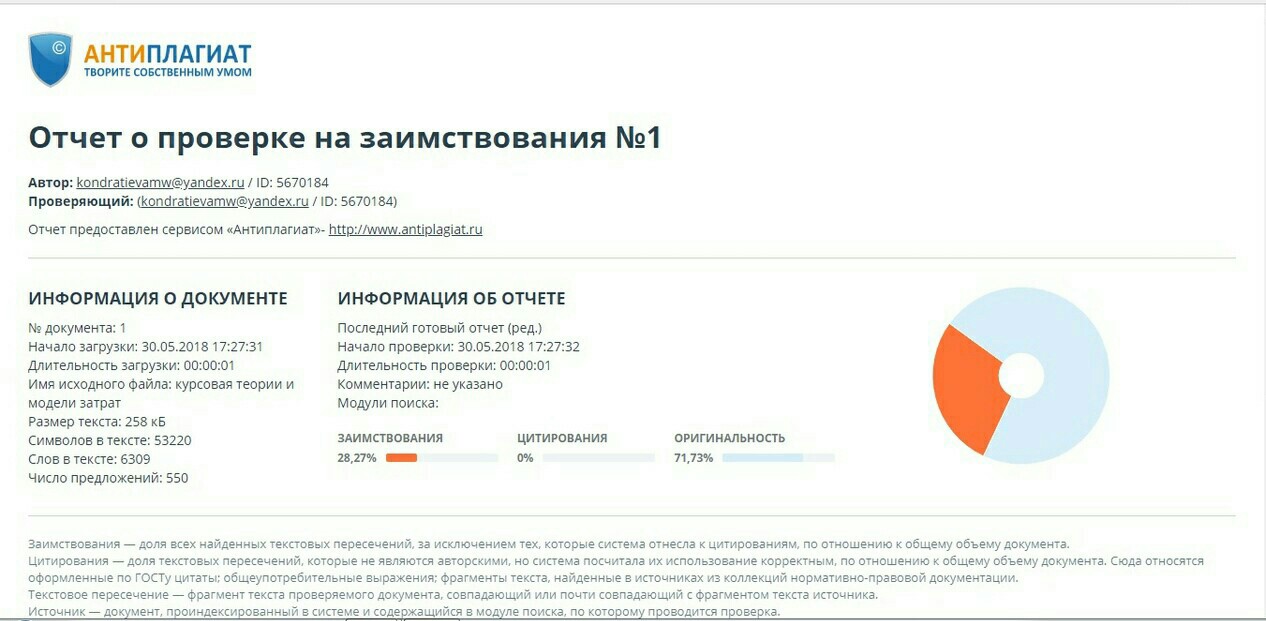 Коэффициент по 	материальным затратам   	Постоянные транспортно-заготовительные 	  = затраты и расходы по хранению материалов 	х Общие переменные затраты по материалам 100% Коэффициент по 	постоянным затратам 	основного производства = 	  	х Постоянные затраты основного производства 100% Общие переменные затраты по обработке Коэффициент по 	постоянным административноуправленческим расходам = 	Постоянные  	административно-	х управленческие расходы 	100% Общие 	переменные затраты производства Коэффициент по постоянным  расходам, связанным с процессом реализации = 	  	х 	  	100% Постоянные  расходы по реализации Общие 	переменные затраты производства Коэффи циент постоянных затрат 	по управлению и реализации готовой продукции Постоянные админи стративно-управленческие расходы Брутто-прибыль Постоянные затраты, связанные  с реализацией про	дукции 	100% Постоянные затраты  п редприятия 	(кроме расходов по управлению и реализации 